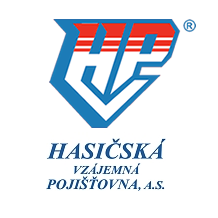 Pojistná smlouva č. 0101086075číslo smlouvy pojistníka: SML/0086/23Dodatek č. 003číslo dodatku pojistníka: SML/0086/23-3uzavřená mezi smluvními stranami:    Obchodní jméno:	Hasičská vzájemná pojišťovna, a.s. 	zapsaná v obchodním rejstříku vedeném Městským soudem v Praze, oddíl B, vložka 2742sídlo:	Římská 45, 120 00 Praha 2, Česká republika 	IČ:	46973451	zástupce:	XXX	bankovní spojení:	XXX	číslo účtu:	XXX(dále jen "pojistitel")a    	Obchodní jméno:	Brněnské vodárny a kanalizace, a.s.sídlo:	Pisárecká 555/1a, Pisárky, 603 00, Brno 	IČ:	46347275	DIČ: 	CZ46347275	zástupce:	Ing. Daniel Struž, MBA, předseda představenstva			      (dále jen "pojištěný")V pojistné smlouvě dochází k následujícím úpravám:  Článek I.		ÚVODNÍ USTANOVENÍZ důvodu chybného součtu pojistného se tímto dodatkem opravuje článek VI. PLATEBNÍ PODMÍNKY dodatku č. 002.Ostatní ujednání pojistné smlouvy zůstávají nedotčena.Článek VI.PLATEBNÍ PODMÍNKYV článku VI. bodě 2 pojistné smlouvy se opravuje výše ročního pojistného.Výše pojistného je uvedena bez DPH, neboť podle ust. § 51 odst. 1 písm. d) zákona č. 235/2004 Sb., o dani z přidané hodnoty, v platném znění, jsou pojišťovací činnosti od DPH osvobozeny.Původní roční pojistné za pojištění podle dodatku č. 2 činí:	Opravené roční pojistné za pojištění podle dodatku č. 3 činí:Roční pojistné celkem………………………………..…...………………………………….…953 402 KčPojistné je stanoveno jako běžné a je splatné (jednou ročně, vždy k výročí počátku pojištění).Platba pojistného bude prováděna v české měně (1 x ročně vždy k 1. 1. příslušného roku). Fakturu    na úhradu pojistného vystavuje pojistitel.Platby budou hrazeny pojistníkem na účet pojistitele:Číslo bankovního účtu: XXX                           Variabilní symbol: 101086075Ostatní ujednání pojistné smlouvy zůstávají nedotčena.Článek VIII.ZÁVĚREČNÁ USTANOVENÍÚčinnost tohoto dodatku je od 1. 1. 2024.Pojištěný prohlašuje, že byl před uzavřením tohoto dodatku podrobně seznámen s jeho obsahem i se zněním všeobecných pojistných podmínek, doplňkových pojistných podmínek a smluvních ujednání, které jsou jeho nedílnou součástí.Dodatek je vyhotoven v elektronické a listinné podobě. Listinná podoba je vyhotovena ve třech stejnopisech, z nichž po jednom obdrží pojistitel, pojistník a makléř. V případě rozporu je rozhodující listinné vyhotovení dodatku. Ostatní ustanovení pojistné smlouvy zůstávají nezměněna.Dodatek byl uzavřen v běžném obchodním styku právnickou osobou, která byla založena za účelem uspokojování potřeb majících průmyslovou nebo obchodní povahu. Dodatek nepodléhá uveřejnění v registru smluv dle zákona č. 340/2015 Sb., o zvláštních podmínkách účinnosti některých smluv, uveřejňování těchto smluv a o registru smluv (zákon o registru smluv) ve znění pozdějších předpisů. Smluvní strany se dohodly, že pro naplnění transparentnosti při uzavření dodatku společnost Brněnské vodárny a kanalizace, a.s. zveřejní dodatek v registru smluv. Smluvní strany prohlašují, že skutečnosti uvedené tomto dodatku nepovažují za obchodní tajemství ve smyslu ustanovení § 504 zákona č. 89/2012 Sb. a udělují svolení k jejich užití a zveřejnění bez stanovení jakýchkoliv dalších podmínek.Spory mezi spotřebitelem a pojistitelem lze rovněž řešit cestou mimosoudního řešení spotřebitelských sporů. Věcně příslušným subjektem mimosoudního řešení spotřebitelských sporů, u sporů týkajících se pojistných smluv neživotního pojištění, je Česká obchodní inspekce, jejíž internetové stránky jsou umístěny na adrese www.coi.czPojistnou smlouvu zpracoval:	91769Získatel:	44867Tipař:č.Předmět pojištěníRoční pojistné1Pojištění odpovědnosti z provozu vozidla1 082 877 Kč   2Havarijní pojištění vozidel44 245 Kč3Doplňkové pojištění (sklo, úraz, náhr. vozidlo, asistenční služby)46 131 KčCelková roční výše pojistného za pojištění vozidelCelková roční výše pojistného za pojištění vozidel1 173 253 KčSleva za dlouhodobost pojištění 20 %Sleva za dlouhodobost pojištění 20 %234 651 KčCelkové roční pojistné po slevě za dlouhodobostCelkové roční pojistné po slevě za dlouhodobost938 602 KčCelkové pojistné za celou dobu trvání pojištění (1.1.2024 – 31.12.2027)Celkové pojistné za celou dobu trvání pojištění (1.1.2024 – 31.12.2027)3 754 408 Kčč.Předmět pojištěníRoční pojistné1Pojištění odpovědnosti z provozu vozidla1 101 377 Kč   2Havarijní pojištění vozidel44 245 Kč3Doplňkové pojištění (sklo, úraz, náhr. vozidlo, asistenční služby)46 131 KčCelková roční výše pojistného za pojištění vozidelCelková roční výše pojistného za pojištění vozidel1 191 753 KčSleva za dlouhodobost pojištění 20 %Sleva za dlouhodobost pojištění 20 %238 351 KčCelkové roční pojistné po slevě za dlouhodobostCelkové roční pojistné po slevě za dlouhodobost953 402 KčCelkové pojistné za celou dobu trvání pojištění (1.1.2024 – 31.12.2027)Celkové pojistné za celou dobu trvání pojištění (1.1.2024 – 31.12.2027)3 813 608 KčZa pojistitele:V Hradci KrálovéZa pojištěného:V BrněXXXIng. Daniel Struž, MBA, předseda představenstva